День Космонавтики.12 апреля в России отмечается День космонавтики, установленный указом Президиума Верховного Совета СССР от 9 апреля 1962 года в честь первого в мире полета человека в космос, совершенного гражданином Советского Союза Юрием Гагариным на космическом корабле "Восток" 12 апреля 1961 года.Пуском первого в мире космического пилотируемого корабля руководили Сергей Королев, Анатолий Кириллов, Леонид Воскресенский.Корабль "Восток" с Юрием Гагариным на борту провел в околоземном космическом пространстве 108 минут, выполнив за это время один оборот вокруг планеты. Затем спускаемый аппарат корабля совершил посадку на территории СССР. На высоте нескольких километров от поверхности Земли космонавт катапультировался и приземлился на парашюте на пашню у берега Волги вблизи деревни Смеловка Терновского района Саратовской области.Сегодня славные дела заслуженных ветеранов достойно продолжает молодая смена.
У невинномысцев есть свой особый повод для гордости – ведь именно наш земляк, Олег Иванович Скрипочка – один из немногих, кто покорил космическое пространство.
В этот праздничный день российский космонавт, Почетный гражданин Невинномысска, Герой России Олег Скрипочка записал видеопоздравление для горожан с этим весенним праздником.
Сегодня Невинномысск неразрывно связан с космосом.
А флаг Невинномысска побывал на космической орбите!В этот день у нас прошли классные часы, Гагаринский урок, участие во Всероссийской акции «Улыбка Гагарина», выставки рисунков и плакатов, квест-игра «Космический квест РДШ». Все мероприятия  посвящены 60-летию со дня первого полета человека в Космос. 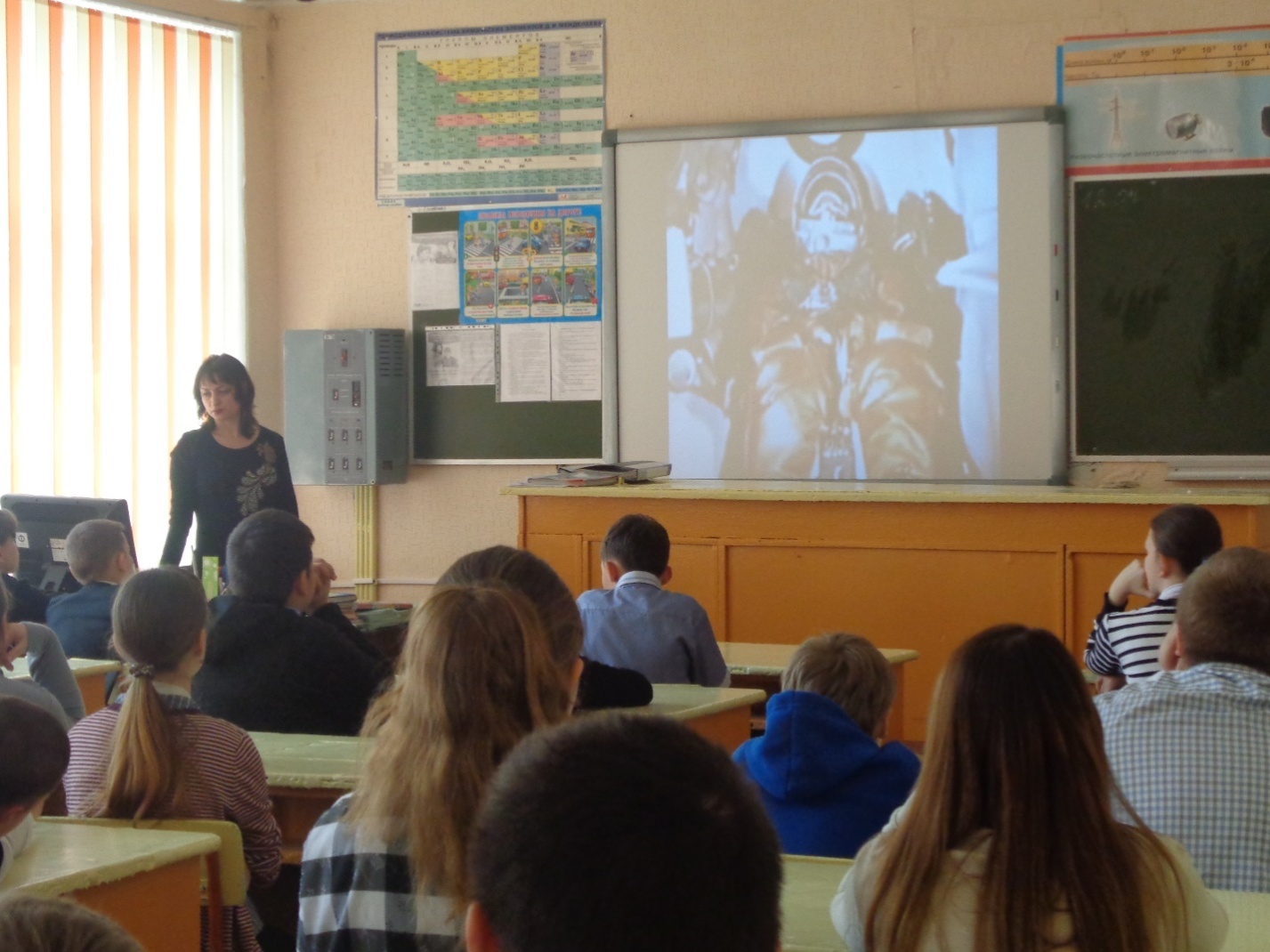 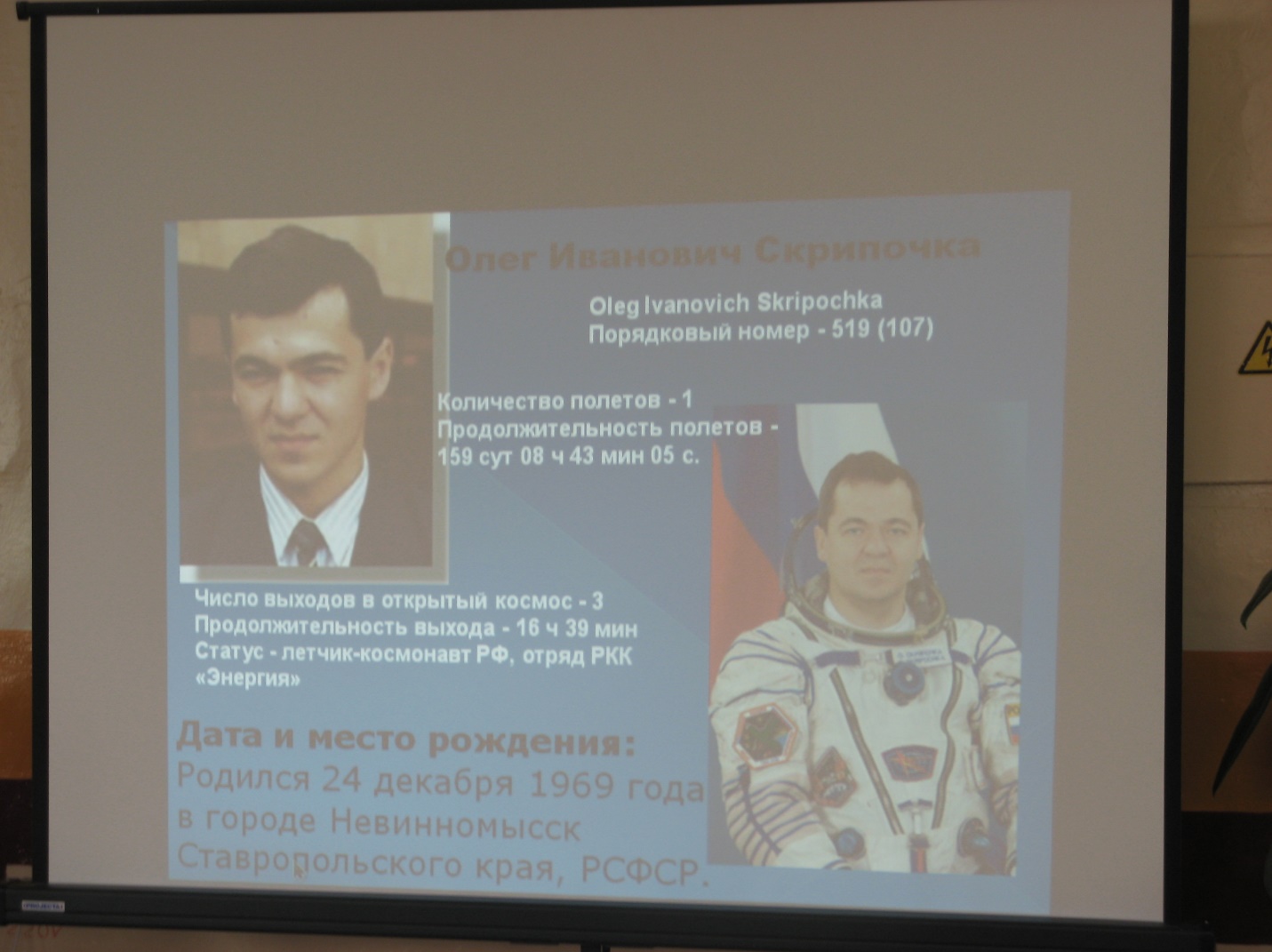 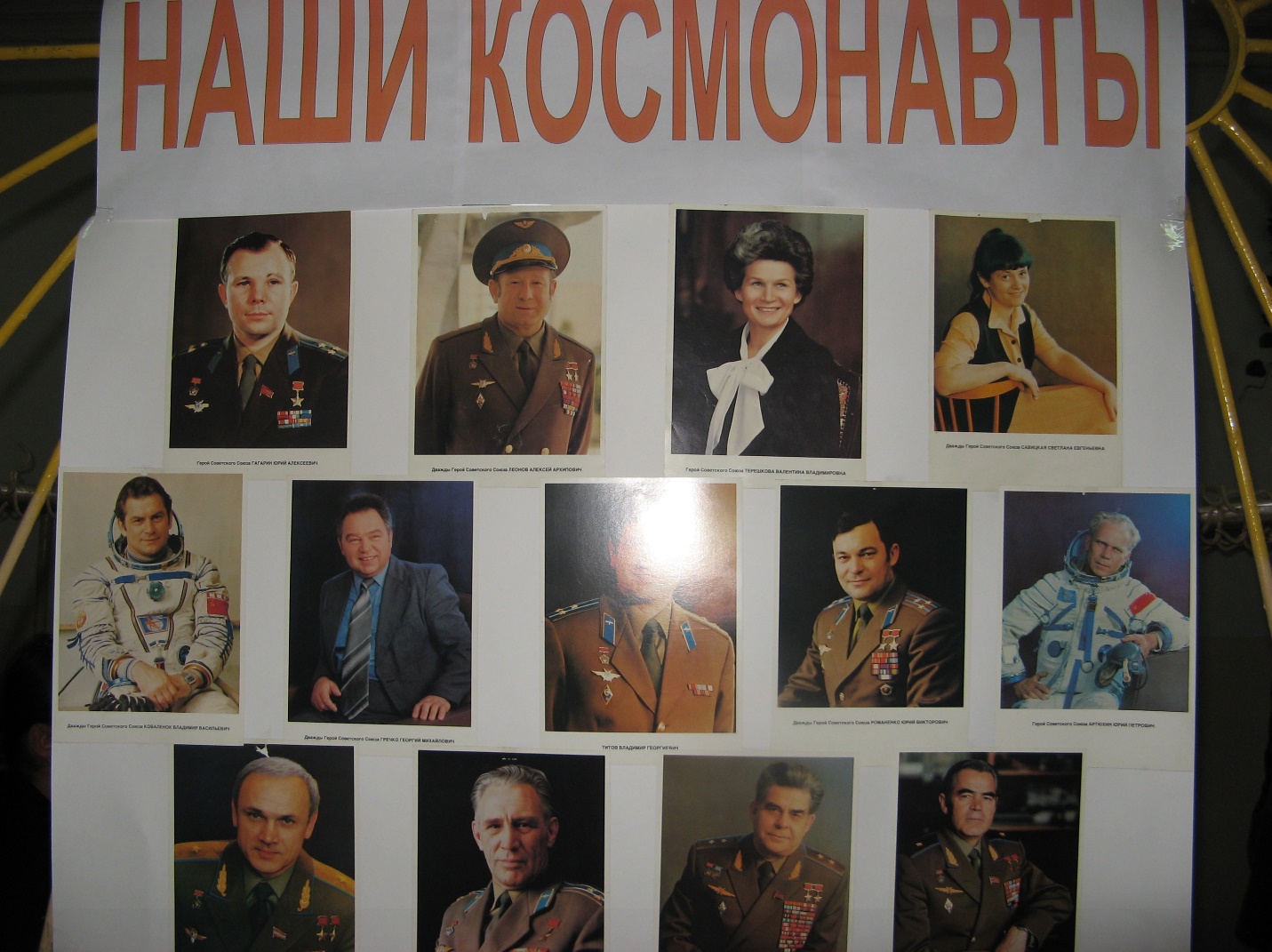 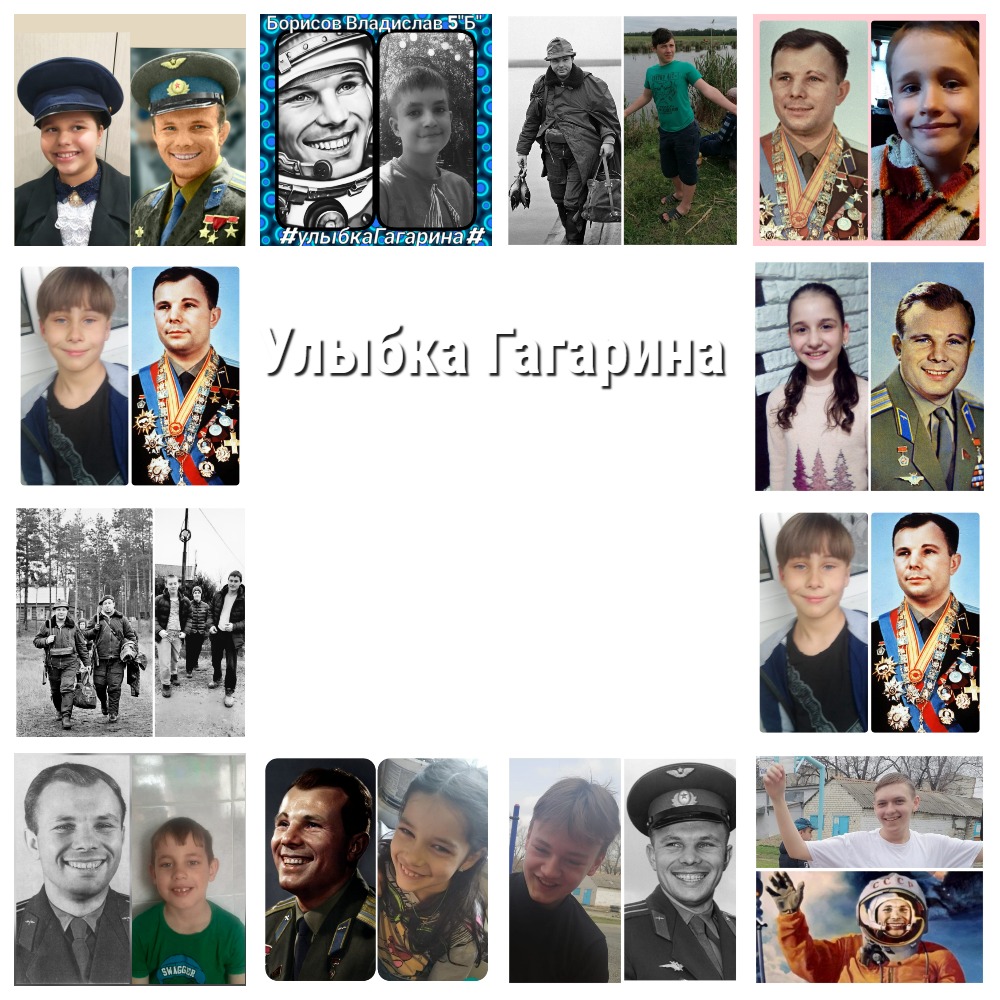 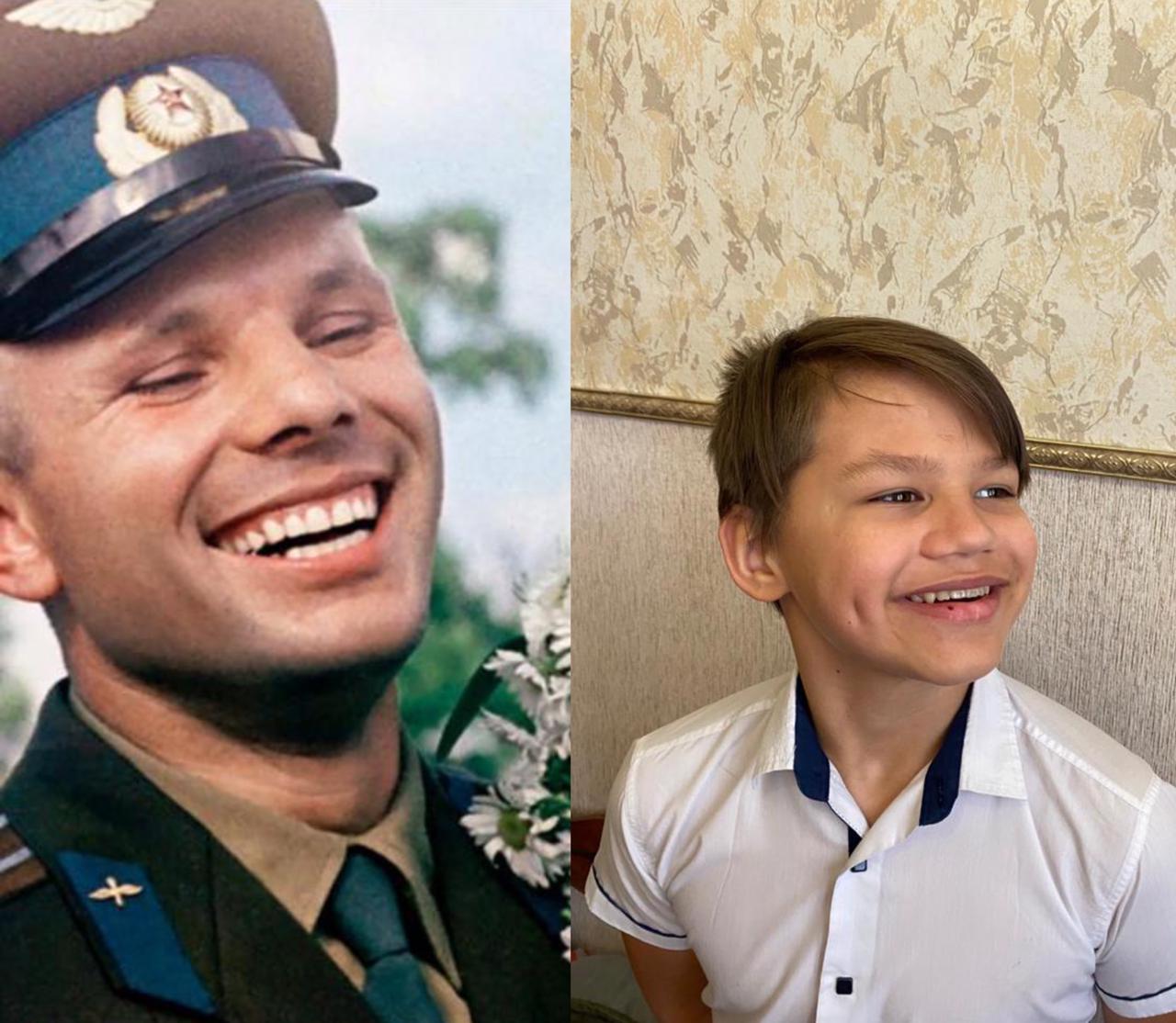 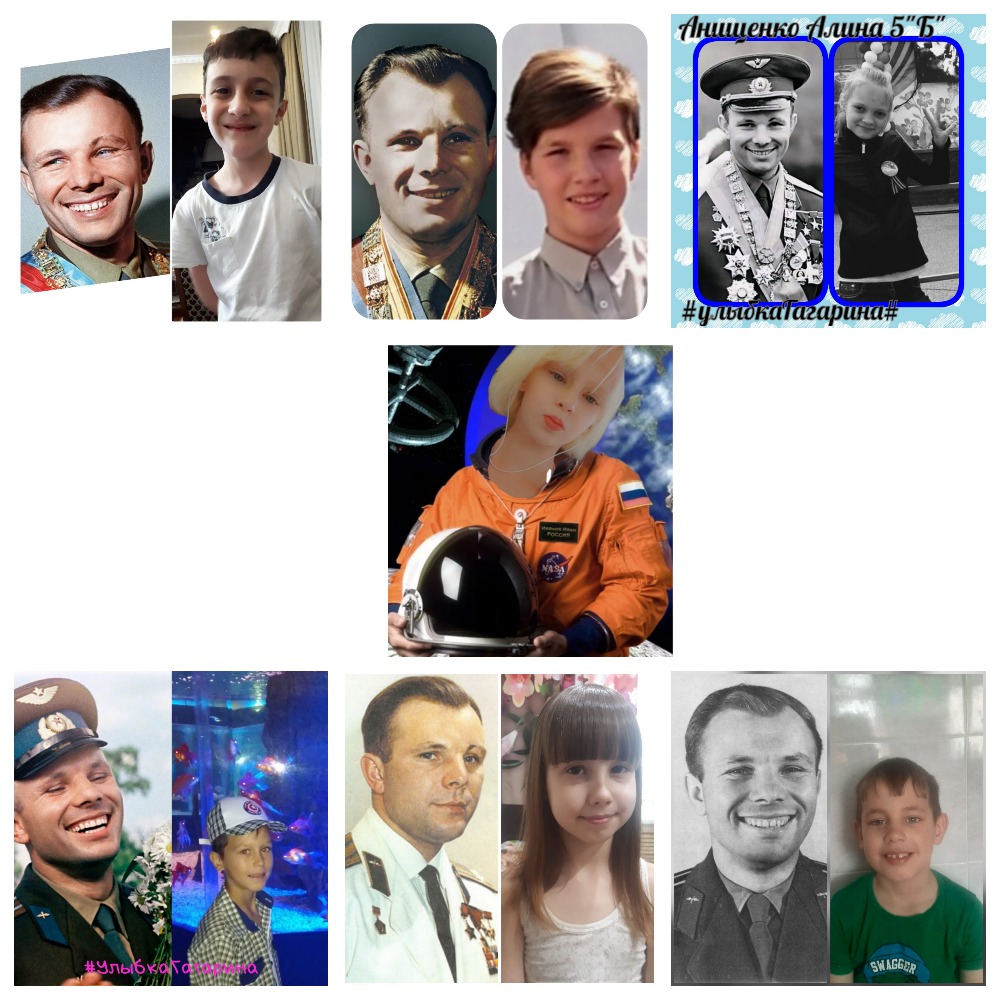 